Illuminate Item Bank and INSPECT training session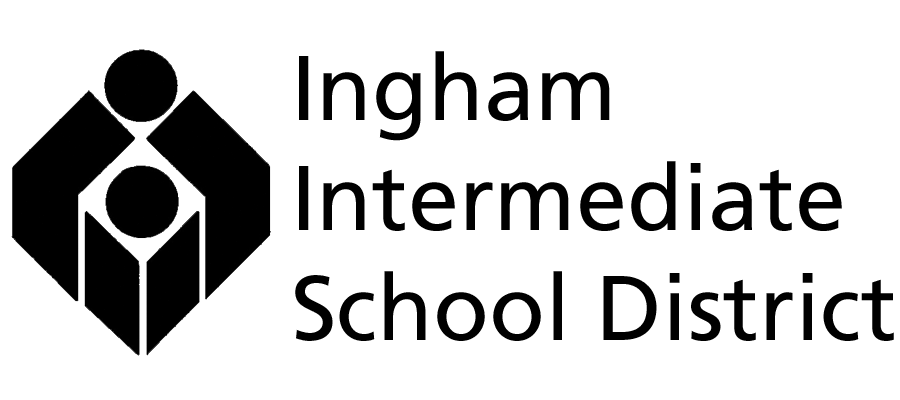 Waverly Public SchoolsJuly-August 2015Learning targets:Access the item bankSearch for items based upon standard, difficulty, response typeAdd additional standards collectionsAdd items to the assessmentEditing the assessmentPublishing the assessmentMake the assessment available for online administrationDocumentation is available on the Waverly Tech Support site, or at the Ingham ISD Illuminate WIKI http://illuminate-education.wiki.inghamisd.org/file/view/Create%20Item%20Bank%20Assessments.pdf/555073635/Create%20Item%20Bank%20Assessments.pdfhttp://inghamisd.illuminateed.comUsername: full e-mail addressPassword: *******Student Portal address:http://inghamisd.illuminatehc.comJohn Endahl, Data Services SpecialistIngham Intermediate School Districtjendahl@inghamisd.org244-1233